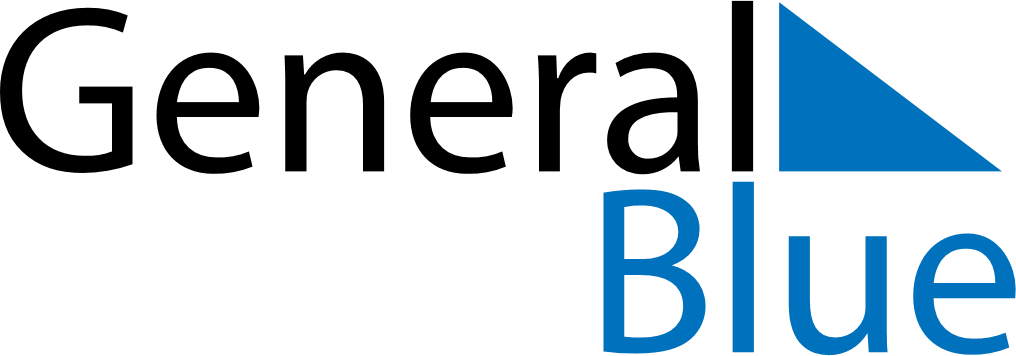 Daily Planner March 20, 2022 - March 26, 2022Daily Planner March 20, 2022 - March 26, 2022Daily Planner March 20, 2022 - March 26, 2022Daily Planner March 20, 2022 - March 26, 2022Daily Planner March 20, 2022 - March 26, 2022Daily Planner March 20, 2022 - March 26, 2022Daily Planner March 20, 2022 - March 26, 2022Daily Planner SundayMar 20MondayMar 21TuesdayMar 22WednesdayMar 23ThursdayMar 24 FridayMar 25 SaturdayMar 26MorningAfternoonEvening